KATA PENGANTAR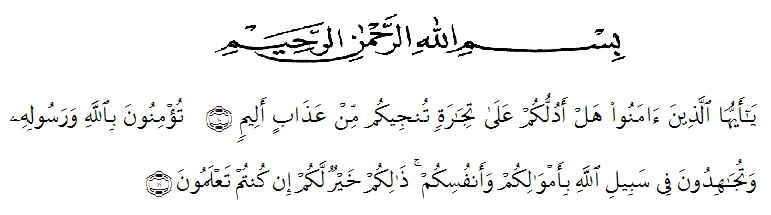 Artinya: “ Wahai Orang-Orang yang beriman maukah kamu aku tunjukkan suatu perniagaan yang dapat menyelamatkanmu dari azab yang pedih? Yaitu kamu beriman kepada Allah dan RasulNya dan Berjihad dijalan Allah dengan harta dan jiwamu.Itulah yang lebih baik bagi kamu jika kamu mengetahui”.(QS. As-Shaff : 10-11)Puji syukur penulis panjatkan kehadirat Allah SWT yang telah melimpahkan rahmat dan karunia-Nya sehingga penyusunan Proposal skripsi ini dapat terselesaikan. Proposal skripsi yang berjudul “Faktor-Faktor yang Mempengaruhi Kepatuhan Wajib Pajak Orang Pribadi pada Kantor Pelayanan Pajak Pratama Medan Barat” ini dimaksudkan untuk memenuhi sebagaimana syarat penyelesaian Program Studi Akuntansi S1 Fakultas Ekonomi Universitas Muslim Nusantara Al-Washliyah, untuk memperoleh gelar Sarjana Ekonomi (SE). Penyelesaian proposal ini berjalan lancar berkat bantuan berbagai pihak, oleh karena itu pada kesempatan ini disampaikan ucapan terima kasih kepada yang terhormat: 1. BapakDr.KRT. Hardi Mulyono K Surbakti, selaku Rektor Universitas Muslim Nusantara (UMN) Al-Washliyah Medan.2. Ibu Shita Tiara, SE. Ak. M.Si selaku Dekan Fakultas Ekonomi Universitas Muslim Nusantara (UMN) Al-Wasliyah Medan.3. Ibu Debbi Chyntia Ovami, S.Pd.,M.Si selaku Ketua Jurusan Program Studi Akuntansi Fakultas Ekonomi Universitas Muslim Nusantara (UMN) Al-Wasliyah Medan.4. Bapak Alistraja Dison Silalahi, SE, M.Si selaku Dosen Pembimbing I yang meluangkan waktu dan pemikiran untuk memberikan bimbingan dan pengarahan selama penyusunan Proposal Skripsi.5. Ibu Sri Fitria Jayusman, SE, M.Si selaku Dosen Pembimbing II yang meluangkan waktu dan pemikiran untuk memberikan bimbingan dan pengarahan selama penyusunan Proposal Skripsi.6. Kepada Nurul Atika Siregar sahabatku tersayang yang selalu menyemangati dan memberi dukungannya dalam menyusun Proposal Skripsi ini.7. Kepada sahabat-sahabatku tersayang Lestari Nigrum Nasution, Helsa Titania Lestari, Dan Annisa Fitri Gea (CII) yang sudah mendukung dan selalu memberi nasihat dalam menyusun Proposal Skripsi ini. 8. Ayah dan Ibu tercinta yang selalu memberikan semangat dan dukungannya kepada saya baik secara material dan moril.9. Kepada adik-adikku tercinta Ayu Lestari Batubara dan Henni Fauziah Batubara yang selalu memberi semangat dan mendoakan hingga selesainya Proposal Skripsi ini.10. Semua pihak yang tidak dapat disebutkan satu persatu yang telah memberikan bantuan selama penyusunan Proposal Skripsi ini.Ucapan terimakasih atas bimbingan dan ilmu yang telah diberikan kepada penulis.Demikian, mudah-mudahan proposal skripsi ini bermanfaat bagi semuanyajika ada penulisan yang kurang berkenan, penulis sangat berharap kritik dan saran yang bersifat membangun.Medan,       Juli 2020PenulisRika Ainun Batubara163224108DAFTAR ISI			    	         HalamanABSTRAK		iABSTRACT		iiKATA PENGANTAR		iiiDAFTAR ISI		viDAFTAR TABEL		xiDAFTAR GAMBAR		xiiBAB 1. PENDAHULUAN		11.1. Latar Belakang		11.2. Identifikasi Masalah		41.3. Batasan Masalah		51.4. Rumusan Masalah		51.5. Tujuan Penelitian		61.6. Manfaat Penelitian		61.7. Hipotesisi Penelitian		7BAB II. TINJAUAN PUSTAKA		8                                                                                                                     Halaman2.1. Landasan Teori		82.1.1. Pajak		82.1.2. Surat Pemberitahuan		92.2. Variabel Penelitian		102.2.1. Variabel Dependen		102.2.2. Variabel Independen		122.3. Kerangka Konseptual		132.4. Penelitian Terdahulu		16BAB III. METODE PENELITIAN		193.1. Desain Penelitian		193.2. Populasi dan Sampel		193.2.1. Populasi		193.2.2. Sampel		193.3. Lokasi dan Waktu Penelitian		203.4. Variabel dan Indikator Penelitian		213.5. Teknik Pengumpulan Data Penelitian		233.6. Teknik Analisis Data Penelitian		24                                                                                                       Halaman3.6.1. Analisis Kualitas Data		243.6.1.1. Uji Validitas Instrumen		243.6.1.2. Uji Reliabilitas Instrumen		253.6.2. Analisis Statistik derkriptip		253.6.3. Uji Asumsi Klasik		253.6.3.1. UJi Normalitas		253.6.3.2. Uji Multikolinearitas		263.6.3.3. Uji Heterokedastisitas		263.6.4. Analisis Regresi Linear Berganda		273.6.5. Analisis Hipotesis		27BAB IV. HASIL PENELITIAN DAN PEMBAHASAN		304.1. Gambaran Umum KPP Pratama Medan Barat		304.1.1. Sejarah KPP Pratama Medan Barat		304.1.2. Visi dan Misi KPP Pratama Medan Barat		314.1.3. Motto dan Janji Pelayanan KPP pratama Medan Barat		314.1.4. Struktur Organisasi		324.2. Hasil Analisis Data		37                                                                                                Halaman4.2.1. Uji Kualitas Data		374.2.1.1. Uji Validitas		374.2.1.2. Uji Reliabilitas		384.2.2. Uji Statistik Deskriptif		404.2.3. Uji Asumsi Klasik		414.2.3.1. Uji Normalitas		414.2.3.2. Uji Multikolinearitas		444.2.3.3. Uji Heterokedastisitas		454.2.5. Analisis Hipotesis		484.2.5.1. Uji t (Parsial)		484.2.5.2. Uji F (Simultan)		504.2.5.3. Uji Determinasi (R2)		514.3. Pembahasan Hasil Penelitian		514.3.1. Pengaruh Kesadaran Wajib Pajak Terhadap KepatuhanWajib  Pajak	   514.3.2. Pengaruh Pelayanan Pegawai Pajak Terhadap KepatuhanWajib Pajak		52                                                                                                Halaman4.3.3. Pengaruh Sanksi Pajak Terhadap Kepatuhan Wajib Pajak		544.3.4. Pengaruh Kesadaran Wajib Pajak, Pelayanan PegawaiPajak, dan Sanksi Pajak Terhadap Kepatuhan Wajib Pajak		55BAB V. KESIMPULAN DAN SARAN		565.1. Kesimpulan		565.2. Saran		57DAFTAR PUSTAKA		58LAMPIRANDAFTAR TABELTabel                                                                                                                 Halaman Pelaporan SPT Tahunan		22.1. Penelitian Terdahulu		163.1. Jadwal Penelitian		213.2. Variabel dan Indikator Penelitian		214.1. Hasil Uji Validitas		374.2. Hasil Uji Reabilitas Kesadaran Wajib Pajak		384.3. Hasil Uji Reabilitas Pelayanan Pegawai Pajak		384.4. Hasil Uji Reliabilitas Sanksi Pajak		494.5. Hasil Uji Reliabilitas Kepatuhan Wajib Pajak		494.6. Hasil Uji Statistik Deskriptif		404.7. Hasil Uji Normalitas		424.8. Hasil Uji Multikolinearitas		454.9. Hasil Uji Analisis Regresi Linear Berganda Menggunakan Transformasi		474.10. Hasil Analisis Uji t Menggunakan Transformasi		484.11. Hasil Analisis Uji F Menggunakan Transformasi		504.12. Hasil Analisis Uji Koefisien Determinasi		51DAFTAR GAMBARGambar                                                                                                              Halaman2.1. Kerangka Konseptual		154.1. Struktur Organisasi		324.2. Grafik Histogram Menggunakan Transformasi		434.3. Grafik Normal P-P Plot Menggunakan Transformasi		444.4. Hasil Uji Heterokedastisitas		46